4.Продолжительность промежуточной аттестации На выполнение работы отводится 40 минут5. Дополнительные материалы и оборудованиеПри выполнении заданий разрешается пользоваться линейкой.6. Система оценивания выполнения отдельных заданий и работы в целомМаксимальный балл за выполнение работы равен 9.Правильное решение каждого из заданий оценивается 1 баллом. Задание считается выполненным верно, если ученик дал верный ответ: записал правильное число, правильную величину, изобразил правильный рисунок.
Таблица перевода баллов в отметки по пятибалльной шкалеПробный вариантВ школе 800 учеников, из них 30% — ученики начальной школы. Среди учеников средней и старшей школы 20% изучают немецкий язык. Сколько учеников в школе изучают немецкий язык, если в начальной школе немецкий язык не изучается?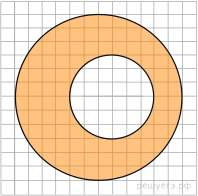 На клетчатой бумаге изображены два круга. Площадь внутреннего круга равна 1.    Найдите площадь заштрихованной фигуры.Помещение освещается фонарём с двумя лампами. Вероятность перегорания лампы в течение года равна 0,3. Найдите вероятность того, что в течение года хотя бы одна лампа не перегорит.Решите уравнение  В ответе напишите наибольший отрицательный корень.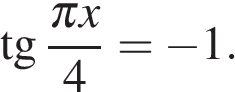  Найдите острый угол между биссектрисами острых углов прямоугольного треугольника. Ответ дайте в градусах.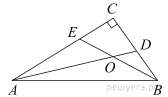 6.           Одна из граней прямоугольного параллелепипеда — квадрат. Диагональ параллелепипеда равна  и образует с плоскостью этой грани угол 45°. Найдите объем параллелепипеда.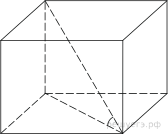 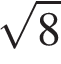 7.  Найдите значение выражения 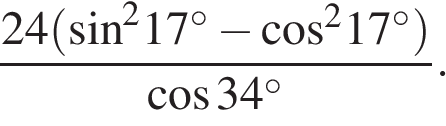 8. Расстояние между городами  и  равно 150 км. Из города  в город  выехал автомобиль, а через 30 минут следом за ним со скоростью 90 км/ч выехал мотоциклист, догнал автомобиль в городе  и повернул обратно. Когда он вернулся в , автомобиль прибыл в  Найдите расстояние от  до 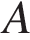 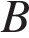 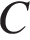 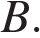 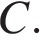 9.   Найдите наибольшее значение функции  на отрезке 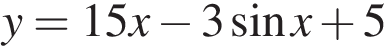 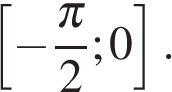 Спецификацияконтрольных измерительных материалов для проведения в 2020/2021 учебном годупромежуточной аттестации в 10 классе по математике1.Назначение Контрольные измерительные материалы (далее – КИМ) позволяют установить уровень освоения обучающимися Федерального государственного образовательного стандарта основного общего образования по математике за курс десятого класса, базовый уровень.2. Структура КИМРабота содержит 9 заданий.3. Распределение заданий варианта КИМ по содержанию, видам умений и способам действий№ заданияПроверяемые элементы содержания и виды деятельностиУровень сложности заданияМаксимальный балл за выполнение задания1Уметь использовать приобретенные знания и умения в практической деятельности и в повседневной жизниБ12Уметь выполнять действия с геометрическими фигурами, координатами и векторамиБ13Уметь строить и исследовать простейшие математические моделиБ14Уметь решать уравнения и неравенстваБ15Уметь выполнять действия с геометрическими фигурами, координатами и векторамиБ16Уметь выполнять действия с геометрическими фигурами, координатами и векторамиБ17Уметь выполнять вычисления и преобразованияП18Уметь строить и исследовать простейшие математические моделиП19Уметь выполнять действия с функциямиП1Отметка по пятибалльной шкале«2»«3»«4»«5»Первичные баллы 0 – 45 – 67 – 89– 10